СОБРАНИЕ ПРЕДСТАВИТЕЛЕЙ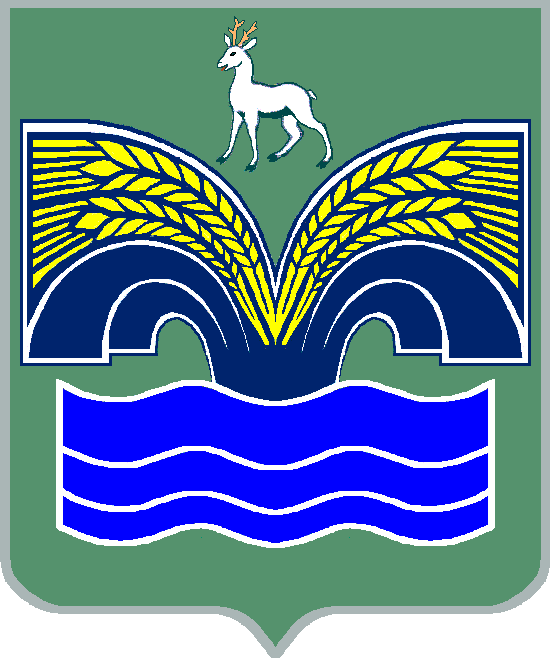 СЕЛЬСКОГО ПОСЕЛЕНИЯ БОЛЬШАЯ КАМЕНКА МУНИЦИПАЛЬНОГО РАЙОНА КРАСНОЯРСКИЙСАМАРСКОЙ ОБЛАСТИТРЕТЬЕГО СОЗЫВАРЕШЕНИЕот 19 декабря 2019 года № 48 О внесении изменений и дополнений в решение Собрания представителей сельского поселения Большая Каменка муниципального района Красноярский Самарской области от 25.12.2018 № 56 «О бюджете сельского поселения  Большая Каменка муниципального района Красноярский Самарской области на 2019 год» с изменениями от22.01.2019г. № 2, от11.03.2019г. №4 , от30.05.2019г. № 14,от 13.06.2019г. № 17, от 31.07.2019г. №24,от 21.08.2019г. № 27, от 25.09.2019г №29, от 28.11.2019г. № 45, от 12.12.2019г. №46Заслушав информацию ведущего специалиста  Администрации сельского поселения Большая Каменка  Васякиной М.А.  о внесении изменений и дополнений в решение Собрания представителей сельского поселения Большая Каменка муниципального района Красноярский Самарской области от 25.12.2018 № 56 «О бюджете сельского поселения Большая Каменка муниципального района Красноярский Самарской области на 2019 год» с изменениями от 22.01.2019г. № 2, от 11.03.2019г. №4, от 30.05.2019г. № 14,от 13.06.2019г.№ 17, от 31.07.2019г. №24, от 21.08.2019г. № 27, от 25.09.2019г. №29, от 28.11.2019г. №45, от 12.12.2019г. 46  Собрание представителей сельского поселения Большая Каменка муниципального района Красноярский Самарской области РЕШИЛО:1) пункт 1 изложить в следующей редакции:«Утвердить бюджет сельского поселения Большая Каменка (далее бюджет поселения) на 2019 год:- общий объем доходов – 12 382,0 тыс. руб.;- общий объем расходов – 14 085,7  тыс. руб.»;- дефицит – 1 703,7 тыс. руб.»; 2) приложение 3 изложить в редакции согласно приложению 1 к настоящему решению;  3) приложение 4 изложить в редакции согласно приложению 2 к настоящему решению;4) приложение 5 изложить в редакции согласно приложению 3 к настоящему решению;5) приложение 6 изложить в редакции согласно приложению 4 к настоящему решению;2. Опубликовать настоящее решение в газете «Красноярский  вестник».3. Настоящее решение вступает в силу со дня его официального опубликования.Приложение 1к решению Собрания представителейсельского поселения Большая Каменкаот 19 декабря 2019  года № 48Приложение 3               к решению Собрания представителей               сельского поселения Большая Каменка                   от 25 декабря 2018 года № 56Объем поступлений доходов по основным источникам сельского поселения Большая КаменкаПриложение 2к решению Собрания представителейсельского поселения Большая Каменкаот 19 декабря 2019  года № 48«Приложение 4к решению Собрания представителейсельского поселения Большая Каменкаот 25 декабря 2018 года № 56Ведомственная структура расходов бюджета поселения на 2019 годПриложение 3к решению Собрания представителейсельского поселения Большая Каменкаот 19 декабря 2019  года № 48«Приложение 5к решению Собрания представителейсельского поселения Большая Каменкаот 25 декабря 2018 года № 56Распределение бюджетных ассигнований по разделам, подразделам, целевым статьям (муниципальным программам и непрограммным направлениямдеятельности), группам и подгруппам видов расходов классификации расходовбюджета поселения на 2019 годПриложение 4к решению Собрания представителейсельского поселения Большая Каменкаот 19 декабря 2019  года № 48 Приложение 6к решению Собрания представителейсельского поселения Большая Каменкаот 25 декабря 2018 года № 56ИСТОЧНИКИвнутреннего финансирования дефицита местного бюджета на 2019 годПредседатель Собрания представителей сельского поселения Большая Каменка муниципального района КрасноярскийСамарской области                                                                                       _________________ А.В.ЕрмолаевГлава сельского поселения Большая Каменка муниципального района КрасноярскийСамарской области                                                           _______________ О.А.ЯкушевКод бюджетной классификацииНаименование доходаСумма(тыс. руб.)000 100 00000 00 0000 000Налоговые и неналоговые доходы3 611,2000 101 00000 00 0000 000Налоги на прибыль, доходы300,0000 101 02000 01 0000 110Налог на доходы физических лиц300,0000 101 02010 01 0000 110Налог на доходы физических лиц с доходов, источником которых является налоговый агент, за исключением доходов, в отношении которых исчисление и уплата налога осуществляются в соответствии со статьями 227, 227.1 и 228 Налогового кодекса Российской Федерации240,0Налог на доходы физических лиц с доходов, полученных физическими лицами в соответствии со статьей 228 Налогового кодекса Российской Федерации60,0000 103 00000 00 0000 000Налоги на товары (работы, услуги), реализуемые на территории Российской Федерации1 099,2 000 103 02231 01 0000 110Доходы от уплаты акцизов на дизельное топливо, подлежащие распределению между бюджетами субъектов Российской Федерации и местными бюджетами с учетом установленных дифференцированных нормативов отчислений в местные бюджеты(по нормативам, установленным Федеральным законом о федеральном бюджете в целях формирования дорожных фондов субъектов Российской Федерации)412,0000 103 02241 01 0000 110Доходы от уплаты акцизов на моторные масла для дизельных и (или) карбюраторных (инжекторных) двигателей, подлежащие распределению между бюджетами субъектов Российской Федерации и местными бюджетами с учетом установленных дифференцированных нормативов отчислений в местные бюджеты(по нормативам, установленным Федеральным законом о федеральном бюджете в целях формирования дорожных фондов субъектов Российской Федерации)3,0000 103 02251 01 0000 110Доходы от уплаты акцизов на автомобильный бензин, подлежащие распределению между бюджетами субъектов Российской Федерации и местными бюджетами с учетом установленных дифференцированных нормативов отчислений в местные бюджеты(по нормативам, установленным Федеральным законом о федеральном бюджете в целях формирования дорожных фондов субъектов Российской Федерации)740,0000 103 02261 01 0000 110Доходы от уплаты акцизов на прямогонный бензин, подлежащие распределению между бюджетами субъектов Российской Федерации и местными бюджетами с учетом установленных дифференцированных нормативов отчислений в местные бюджеты(по нормативам, установленным Федеральным законом о федеральном бюджете в целях формирования дорожных фондов субъектов Российской Федерации)-55,8000 105 00000 00 0000 110Налоги на совокупный доход222,0000 105 03010 01 0000 110Единый сельскохозяйственный налог222,0000 106 00000 00 0000 000Налоги на имущество1 990,0000 106 01000 00 0000 110Налог на имущество физических лиц190,0000 106 01030 10 0000 110Налог на имущество физических лиц, взимаемый по ставкам, применяемым к объектам налогообложения, расположенным в границах сельских поселений190,0000 106 06000 00 0000 110Земельный налог1 800,0000 106 06033 10 0000 110Земельный налог с организаций, обладающих земельным участком, расположенным в границах сельских  поселений675,0000 106 06043 10 0000 110Земельный налог с физических лиц, обладающих земельным участком, расположенным в границах сельских поселений1 125,0000 200 00000 00 0000 000Безвозмездные поступления8 770,8000 202 00000 00 0000 000Безвозмездные поступления от других бюджетов бюджетной системы Российской Федерации8 720,8000 202 10000 00 0000 150Дотации бюджетам бюджетной системы Российской Федерации 3 144,5000 202 15002 10 0000 150Дотации бюджетам сельских поселений на поддержку мер по обеспечению сбалансированности бюджетов3 144,5000 202 20000 00 0000 150Субсидии бюджетам бюджетной системы Российской Федерации (межбюджетные субсидии)5 412,9000 202 20041 00 0000 150Субсидии бюджетам на строительство, модернизацию, ремонт и содержание автомобильных дорог общего пользования, в том числе дорог в поселениях (за исключением автомобильных дорог федерального значения)5 000,0000 202 20041 10 0000 150Субсидии бюджетам сельских поселений на строительство, модернизацию, ремонт и содержание автомобильных дорог общего пользования, в том числе дорог в поселениях (за исключением автомобильных дорог федерального значения)5 000,0000 202 29999 10 0000 150Прочие субсидии бюджетам сельских поселений412,9000 202 30000  00 0000 150Субвенции бюджетам субъектов Российской Федерации82,3000 202 35118 10 0000 150Субвенции бюджетам сельских поселений на осуществление первичного воинского учета на территориях, где отсутствуют военные комиссариаты82,3000 202 40000 00 0000 150Иные межбюджетные трансферты81,1000 202 40014 10 0000 150Межбюджетные трансферты, передаваемые бюджетам сельских поселений из бюджетов муниципальных районов на осуществление части полномочий по решению вопросов местного значения в соответствии с заключенными соглашениями81,1000 207 05000 10 0000 150Прочие безвозмездные поступления в бюджеты поселений50,0000 207 05020 10 0000 150Поступления от денежных пожертвований, предоставляемых физическими лицами получателям средств бюджетов сельских поселений50,0Всего доходов:12 382,0КодНаименование главного распорядителя средств бюджета поселенияРазделПодразделЦелевая статья расходовВид расходовСумма(тыс.руб.)361Администрация сельского поселения Большая Каменка муниципального района Красноярский Самарской области361Общегосударственные вопросы01002 594,3361Функционирование высшего должностного лица субъекта Российской  Федерации и муниципального образования0102555,8361Непрограммное направление расходов бюджета поселения01029800000000555,8361Расходы на выплаты персоналу государственных (муниципальных) органов01029800000000120555,8361Функционирование Правительства Российской Федерации, высших исполнительных органов государственной власти субъектов Российской Федерации, местных администраций01041 522,7361Непрограммное направление расходов бюджета поселения010498000000001 522,7361Расходы на выплаты персоналу государственных (муниципальных) органов010498000000001201369,5361Иные закупки товаров, работ и услуг для обеспечения государственных (муниципальных) нужд01049800000000240118,6361Иные межбюджетные трансферты010498000000005408,8361Уплата налогов, сборов и иных платежей0104980000000085025,8361Обеспечение деятельности финансовых, налоговых и таможенных органов и органов финансового (финансово-бюджетного) надзора010636,7361Непрограммное направление расходов бюджета поселения0106980000000036,7361Иные межбюджетные трансферты0106980000000054036,7361Обеспечение проведения выборов и референдумов0107298,3361Непрограммное направление расходов бюджета поселения01079800000000298,3361Специальные расходы01079800000000880298,3361Другие общегосударственные вопросы0113180,8361Непрограммное направление расходов бюджета поселения01139800000000180,8361Иные закупки товаров, работ и услуг для обеспечения государственных (муниципальных) нужд0113980000000024088,2361Иные межбюджетные трансферты0113980000000054092,6361Национальная оборона020082,3361Мобилизационная и вневойсковая подготовка020382,3361Непрограммное направление расходов бюджета поселения0203980000000082,3361Расходы на выплаты персоналу государственных (муниципальных) органов0203980000000012081,1361Иные закупки товаров, работ и услуг для обеспечения государственных (муниципальных) нужд020398000000002401,2361Национальная безопасность и правоохранительная деятельность0300198,9361Обеспечение пожарной безопасности0310198,9361Непрограммные направления расходов бюджета поселения03109800000000198,9361Субсидии юридическим лицам (кроме некоммерческих организаций), индивидуальным предпринимателям, физическим лицам03109800000000  630198,9361Национальная экономика04006 513,4361Сельское хозяйство и рыболовство0405133,6361Непрограммное направление расходов бюджета поселения04059800000000133,6361Иные закупки товаров, работ и услуг для обеспечения государственных (муниципальных) нужд0405980000000024081,1361Субсидии юридическим лицам (кроме некоммерческих организаций), индивидуальным предпринимателям, физическим лицам -  производителям товаров, работ, услуг0405980000000081052,5361Дорожное хозяйство (дорожные фонды)04096 369,8361Муниципальная Программа «Модернизация и развитие автомобильных дорог общего пользования местного значения в сельском поселении Большая Каменка муниципального района Красноярский Самарской области на 2016-2020годы»040901000000005 133,5361Иные закупки товаров, работ и услуг для обеспечения государственных (муниципальных) нужд040901000000002405 133,5361Непрограммное направление расходов бюджета поселения040998000000001 236,3361Иные закупки товаров, работ и услуг для обеспечения государственных (муниципальных) нужд040998000000002401 236,3361Другие вопросы в области национальной экономики041210,0361Муниципальная Программа «Развитие малого и среднего предпринимательства на территории сельского поселения Большая Каменка муниципального района Красноярский Самарской области на 2018-2020годы»0412020000000010,0361Иные закупки товаров, работ и услуг для обеспечения государственных (муниципальных) нужд"0412020000000024010,0361Жилищно-коммунальное хозяйство05002 426,7361Благоустройство05032 426,7361Непрограммное направление расходов бюджета поселения050398000000002 426,7361Иные закупки товаров, работ и услуг для обеспечения государственных (муниципальных) нужд050398000000002402 426,7361Образование070084,8361Молодежная политика 070784,8361Непрограммное направление расходов бюджета поселения0707980000000084,8361Иные закупки товаров, работ и услуг для обеспечения государственных (муниципальных) нужд0707980000000024084,8361Культура, кинематография 08001 441,7361Культура08011 441,7361Непрограммное направление расходов бюджета поселения080198000000001 441,7361Иные межбюджетные трансферты080198000000005401 441,7361Социальная политика100030,0361Пенсионное обеспечение100130,0361Непрограммное направление расходов бюджета поселения1001980000000030,0361Публичные нормативные социальные выплаты гражданам1001980000000031030,0361Средства массовой информации120023,2361Периодическая печать и издательства120223,2361Непрограммное направление расходов бюджета поселения1202980000000023,2361Иные межбюджетные трансферты1202980000000054023,2361Межбюджетные трансферты общего характера бюджетам бюджетной системы Российской Федерации1400690,4361Прочие межбюджетные трансферты общего характера1403690,4361Непрограммное направление расходов бюджета поселения14039800000000690,4361Субсидии14039800000000520690,4Итого:14 085,7Наименование главного распорядителя средств бюджета поселенияРазделПодразделЦелевая статья расходовВид расходовСумма(тыс.руб.)Общегосударственные вопросы01002 594,3Функционирование высшего должностного лица субъекта Российской  Федерации и муниципального образования0102555,8Непрограммное направление расходов бюджета поселения01029800000000555,8Расходы на выплаты персоналу государственных (муниципальных) органов01029800000000120555,8Функционирование Правительства Российской Федерации, высших исполнительных органов государственной власти субъектов Российской Федерации, местных администраций01041 522,7Непрограммное направление расходов бюджета поселения010498000000001 522,7Расходы на выплаты персоналу государственных (муниципальных) органов010498000000001201369,5Иные закупки товаров, работ и услуг для обеспечения государственных (муниципальных) нужд01049800000000240118,6Иные межбюджетные трансферты010498000000005408,8Уплата налогов, сборов и иных платежей0104980000000085025,8Обеспечение деятельности финансовых, налоговых и таможенных органов и органов финансового (финансово-бюджетного) надзора010636,7Непрограммное направление расходов бюджета поселения0106980000000036,7Иные межбюджетные трансферты0106980000000054036,7Обеспечение проведения выборов и референдумов0107298,3Непрограммное направление расходов бюджета поселения01079800000000298,3Специальные расходы01079800000000880298,3Другие общегосударственные вопросы0113180,8Непрограммное направление расходов бюджета поселения01139800000000180,8Иные закупки товаров, работ и услуг для обеспечения государственных (муниципальных) нужд0113980000000024088,2Иные межбюджетные трансферты0113980000000054092,6Национальная оборона020082,3Мобилизационная и вневойсковая подготовка020382,3Непрограммное направление расходов бюджета поселения0203980000000082,3Расходы на выплаты персоналу государственных (муниципальных) органов0203980000000012081,1Иные закупки товаров, работ и услуг для обеспечения государственных (муниципальных) нужд020398000000002401,2Национальная безопасность и правоохранительная деятельность0300198,9Обеспечение пожарной безопасности0310198,9Непрограммные направления расходов бюджета поселения03109800000000198,9Субсидии юридическим лицам (кроме некоммерческих организаций), индивидуальным предпринимателям, физическим лицам03109800000000  630198,9Национальная экономика04006 513,4Сельское хозяйство и рыболовство0405133,6Непрограммное направление расходов бюджета поселения04059800000000133,6Иные закупки товаров, работ и услуг для обеспечения государственных (муниципальных) нужд0405980000000024081,1Субсидии юридическим лицам (кроме некоммерческих организаций), индивидуальным предпринимателям, физическим лицам -  производителям товаров, работ, услуг0405980000000081052,5Дорожное хозяйство (дорожные фонды)04096 369,8Муниципальная Программа «Модернизация и развитие автомобильных дорог общего пользования местного значения в сельском поселении Большая Каменка муниципального района Красноярский Самарской области на 2016-2020годы»040901000000005 133,5Иные закупки товаров, работ и услуг для обеспечения государственных (муниципальных) нужд040901000000002405 133,5Непрограммное направление расходов бюджета поселения040998000000001 236,3Иные закупки товаров, работ и услуг для обеспечения государственных (муниципальных) нужд040998000000002401 236,3Другие вопросы в области национальной экономики041210,0Муниципальная Программа «Развитие малого и среднего предпринимательства на территории сельского поселения Большая Каменка муниципального района Красноярский Самарской области на 2018-2020годы»0412020000000010,0Иные закупки товаров, работ и услуг для обеспечения государственных (муниципальных) нужд"0412020000000024010,0Жилищно-коммунальное хозяйство05002 426,7Благоустройство05032 426,7Непрограммное направление расходов бюджета поселения050398000000002 426,7Иные закупки товаров, работ и услуг для обеспечения государственных (муниципальных) нужд050398000000002402 426,7Образование070084,8Молодежная политика 070784,8Непрограммное направление расходов бюджета поселения0707980000000084,8Иные закупки товаров, работ и услуг для обеспечения государственных (муниципальных) нужд0707980000000024084,8Культура, кинематография 08001 441,7Культура08011 441,7Непрограммное направление расходов бюджета поселения080198000000001 441,7Иные межбюджетные трансферты080198000000005401 441,7Социальная политика100030,0Пенсионное обеспечение100130,0Непрограммное направление расходов бюджета поселения1001980000000030,0Публичные нормативные социальные выплаты гражданам1001980000000031030,0Средства массовой информации120023,2Периодическая печать и издательства120223,2Непрограммное направление расходов бюджета поселения1202980000000023,2Иные межбюджетные трансферты1202980000000054023,2Межбюджетные трансферты общего характера бюджетам бюджетной системы Российской Федерации1400690,4Прочие межбюджетные трансферты общего характера1403690,4Непрограммное направление расходов бюджета поселения14039800000000690,4Субсидии14039800000000520690,4Итого:14 085,7Код администратораКод источника финансированияНаименование кода группы, подгруппы, статьи, вида источника финансирования дефицита бюджета, кода классификации операций сектора муниципального управления, относящихся к источникам финансирования дефицита местного бюджетаСумма, (тыс. руб.)36101000000000000000Источники внутреннего финансирования дефицитов бюджетов1 703,736101050000000000000Изменение остатков средств на счетах по учету средств бюджетов1 703,736101050000000000500Увеличение остатков средств бюджетов- 12 382,036101050200000000500Увеличение прочих остатков средств бюджетов- 12 382,036101050201000000510Увеличение прочих остатков денежных средств бюджетов- 12 382,036101050201100000510Увеличение прочих остатков денежных средств бюджетов сельских поселений- 12 382,036101050000000000600Уменьшение остатков средств бюджетов14 085,736101050200000000600Уменьшение прочих остатков средств бюджетов14 085,736101050201000000610Уменьшение прочих остатков денежных средств бюджетов14 085,736101050201100000610Уменьшение прочих остатков денежных средств бюджетов сельских поселений14 085,7